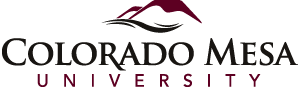 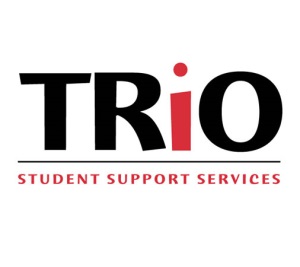 The mission of Student Support Services (SSS) at CMU is to assist participants in achieving their academic potential, gaining valuable life skills and expand cultural horizons through one-on-one interactions and group activities with the obtaining of a Bachelor’s degree. TRIO SSS is a federally funded program under the U.S. Department of Education that aids students in graduating from college. Program participants must meet certain requirements set forth by the Department of Education. TRIO SSS wants program participants who are motivated to make full use of TRIO services and become successful CMU students. -The United States Department of Education funds Colorado Mesa University's (CMU) TRIO SSS STEM 99% at $1,309,440. Non federal funding from CMU, at 1% at $3,300.-The United States Department of Education funds Colorado Mesa University's (CMU) TRIO SSS Regular 99% at $1,309,440. Non federal funding from CMU, at 1% at $3,300.Please complete this application in blue or black ink.Contact and Basic InformationApplication Date: _________________            CMU ID # (700#) ____________________________Date of Birth: __________________________________            Age: __________________  	Gender: _____________________Full Legal Name: Last: _________________________________________________ First: ____________________________________ Middle Initial: _______What do you wish to be called? (If different from legal name): ______________________________   Pronouns________________________Local Address: ____________________________________ City: _____________________________________ State: _______ Zip Code: __________________Permanent Address: __________________________________________ City:_________________________ State:______  Zip Code: __________________Home Phone #: ___________________________ Cell Phone #: ______________________________ Work Phone #: _______________________________      CMU E-mail:_________________________________________________________________________________________________________________________________Personal E-mail: ___________________________________________________________________________________________________________________________Best Method of Contact:   ____ Home phone      ____ Cell phone      ____ Work phone       ____ CMU Email	____ Personal EmailMarital Status:   ____ Single     	____ Married	    ____ Divorced          ____ WidowedDo you have children? ____ Yes	   ____ No 	If so, how many? ________Race:   	____ American Indian/Alaska Native       	 ____ Asian     	 ____ Black or African American           ____ Native Hawaiian or other Pacific Islander	____White	Are you of Latino or Hispanic decent?  ____ Yes             ____ NoIn case of emergency:Contact:__________________________________________ Relationship:______________________________ Phone #:______________________________How did you hear about the TRIO-SSS program?_________________________________________________________________________________________Program EligibilityPlease mark all that apply:_____ Military Veteran  		 _____ Previous Foster Youth    		_____ Current Foster Youth ____ Homeless			_____ English is a second language (ESL)	Are you an individual with a disability that fits the definition below?ADA Amendments Act of 2008 defines this as a person whom: Has a physical or mental impairment that substantially limits one or more major life activities which also include learning, reading, concentrating, thinking, communicating, etc., andHas a record of such an impairment, orIs regarded as having such an “impairment”Do you have a Documented Disability that fits the above criteria?     _____ Yes     _____ NoPlease mark one of the following:____ U.S. Citizen      ____ Permanent Resident      ____ Alien Registration #:___________    Expiration Date:___________First GenerationDid either a parent or legal guardian graduate with a 4-year Bachelor’s degree?  ____ Yes      ____ No     If yes, did the parent or legal guardian that you primarily resided with until you were 18 years of age graduate with a 4-year Bachelor’s degree?   ____Yes      ____NoEducational HistoryDid you receive your high school diploma?    ____ Yes   ____ No	If not, have you earned your GED? ____Yes     ____NoYear of high school graduation/GED: _______________Cumulative high school GPA: _________    ACT Score: ___________     SAT Score: __________Which degree program are you enrolled in at CMU? * 	_____ GOALS    	_____ Associates (2 Year)  	 _____ Compass Program      _____ Baccalaureate (4 Year)	_____ Graduate	Other_______________________________*This information can be found in Degree Works. If you’re uncertain which degree program you are enrolled in or it is not the program you applied for, please consult the academic advising department for clarification.How many semesters have you completed at CMU: _____________What is your current/desired major ______________________________________________________________________________             How many credits are you registered for currently:____________Independent or Dependent StatusPlease mark the appropriate response:____ I am an independent.  (1) I am married or (2) am over the age of 24 or (3) have served in the military or (4) I have a child or (5) I was in Foster Care at the age of 13 or older.____ **I am a dependent.  (1) I am not a parent, and (2) I am not married, and (3) I am under the age of 24, and (4) I have not served in the military (Your parents must fill in and sign the financial portion of the application).Financial InformationAre you currently receiving Financial Aid through Colorado Mesa University?   ____ Yes     ____NoHave you completed FASFA for the current school year?  ____ Yes      ____ NoNumber of people (yourself included) residing in your household? ___________Please circle your family’s 2021 (household) Taxable Income range below: [Note: taxable income can be found on the federal income tax return: IRS Form 1040, see line 43; on IRS Form 1040A, see line 27; on IRS Form 1040 EZ, see line 6.] 	$0.00 – 21,870		$21,871 – 29,580		$29,581 – 37,290		$37,291- 45,000		$45,001 – 52,710		$52,711 – 60,420		$60,421 – 68,130		$68,131 -75,840		$75,841 +By signing this application, I attest that all the information, including federal income tax amount, is true and for the most current years taxes. Moreover, I authorize the release of the student’s academic records to TRIO-SSS, understanding that the information on these records will be used only to assess the student’s need for the program, services, discern the student’s educational process, evaluate the effectiveness of program activities, and fulfill program reporting requirements.______________________________________________________________________________		_________________________________ Student’s Signature								Date_____________________________________________________________________________			_________________________________                    **Parent’s/Legal Guardian’s Signature						Date                                     (Required if student is dependent - under 24 yrs, is not married, does not have children, and did not serve in the military.)If you have any questions about the TRIO-SSS program or application process, please feel free to contact us:MAIL: 	Colorado Mesa University		TRIO-SSS Contact:	Rose Kretschman @ 970.248.1322 Attn: TRIO-SSS/TRIO STEM					rkretschman@coloradomesa.edu		1100 North Avenue			TRIO STEM Contact:	Patrick Brooks    @ 970.248.1986Grand Junction, CO 81501					pbrooks@coloradomesa.edu